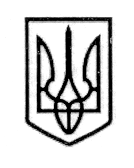 У К Р А Ї Н А СТОРОЖИНЕЦЬКА МІСЬКА РАДА ЧЕРНІВЕЦЬКОГО РАЙОНУ ЧЕРНІВЕЦЬКОЇ ОБЛАСТІВИКОНАВЧИЙ КОМІТЕТР І Ш Е Н Н Я  26 березня  2024 року             			                                                № 90                                                                                                     Про продовження терміну перебування дітей, які перебувають у складнихжиттєвих обставинах, ******************* та **************** в сім’ї патронатного вихователя****************	Розглянувши клопотання Служби у справах дітей Чернівецької міської ради від 22.03.2024 р. про продовження терміну перебування дітей в патронатній сімʼї (додається), враховуючи рекомендації комісії з питань захисту прав дитини Сторожинецької міської ради від 22.03.2024 р. № 07-28/2024 «Про продовження терміну перебування дітей, які перебувають в складних життєвих обставинах, *********** та *********., уродженок м. Чернівці в сімʼї патронатного вихователя, *************», керуючись статтями 252-255 Сімейного кодексу України, п.п.4 п. «б» статті 34 Закону України «Про місцеве самоврядування в Україні», Порядком провадження органами опіки та піклування діяльності, пов’язаної із захистом прав дитини, затвердженим Постановою Кабінету Міністрів України від  24.09.2008 № 866 (зі змінами), Порядком створення та діяльності сім’ї патронатного вихователя, влаштування, перебування дитини в сім’ї патронатного вихователя, затвердженим Постановою Кабінету Міністрів України від 20 серпня 2021 р. № 893 (зі змінами),  діючи в інтересах дітей,виконавчий комітет міської ради вирішив:Продовжити термін перебування дітей, які перебувають в складних життєвих обставинах, ************************************* р.н. та *****************************************, уродженок м. Чернівці в Продовження рішення виконавчого комітету Сторожинецької міської ради  № 90 від 26 березня  2024 рокусім’ї патронатного вихователя, *****************, жительки м. Сторожинець, вул. *************** Чернівецького району, Чернівецької області  до 29 червня 2024 року включно.        2. Відділу соціального захисту населення Сторожинецької міської ради          продовжити соціальний супровід та надання комплексу необхідних соціальних послуг дітям та патронатному вихователю. 3. Службі у справах дітей Сторожинецької міської ради здійснювати координацію діяльності суб’єктів для організації соціального захисту та контроль за станом утримання та виховання дітей патронатним вихователем.4. Надіслати дане рішення до відділу № 3 управління праці та соціального захисту населення Чернівецької районної військової адміністрації з метою забезпечення виплати державної соціальної допомоги на дітей та грошового забезпечення патронатному вихователю.5. Контроль за виконанням даного рішення покласти на першого заступника міського голови Ігоря БЕЛЕНЧУКА.Сторожинецький міський голова				Ігор МАТЕЙЧУК